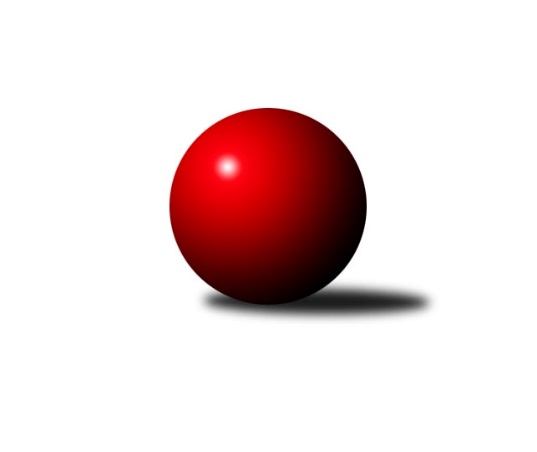 Č.11Ročník 2016/2017	10.12.2016Nejlepšího výkonu v tomto kole: 3422 dosáhlo družstvo: TJ Lokomotiva Trutnov 3.KLM B 2016/2017Výsledky 11. kolaSouhrnný přehled výsledků:TJ Sokol Praha-Vršovice	- TJ Sparta Kutná Hora	1:7	2960:3088	8.5:15.5	7.12.KK Konstruktiva Praha  B	- Spartak Rokytnice nad Jizerou	6:2	3203:3201	13.5:10.5	10.12.TJ Sokol Tehovec 	- TJ Kuželky Česká Lípa 	3:5	3205:3211	11.0:13.0	10.12.TJ Teplice Letná	- SK Žižkov Praha	3:5	3169:3207	12.0:12.0	10.12.SKK Jičín B	- KK Hvězda Trnovany B	5:3	3357:3353	13.0:11.0	10.12.TJ Lokomotiva Ústí n. L. 	- TJ Lokomotiva Trutnov 	1.5:6.5	3344:3422	9.5:14.5	10.12.Tabulka družstev:	1.	TJ Kuželky Česká Lípa	11	9	1	1	63.0 : 25.0 	145.5 : 118.5 	 3232	19	2.	TJ Lokomotiva Trutnov	11	8	1	2	54.5 : 33.5 	148.5 : 115.5 	 3270	17	3.	SK Žižkov Praha	11	7	1	3	54.0 : 34.0 	147.0 : 117.0 	 3222	15	4.	TJ Sokol Tehovec	11	7	0	4	51.0 : 37.0 	144.0 : 120.0 	 3319	14	5.	TJ Teplice Letná	11	6	0	5	48.0 : 40.0 	134.5 : 129.5 	 3214	12	6.	Spartak Rokytnice nad Jizerou	11	5	2	4	47.0 : 41.0 	138.5 : 125.5 	 3202	12	7.	TJ Lokomotiva Ústí n. L.	11	5	0	6	44.5 : 43.5 	145.0 : 119.0 	 3241	10	8.	TJ Sparta Kutná Hora	11	4	0	7	38.0 : 50.0 	113.5 : 150.5 	 3147	8	9.	KK Konstruktiva Praha  B	11	4	0	7	34.0 : 54.0 	126.0 : 138.0 	 3170	8	10.	SKK Jičín B	11	3	1	7	33.0 : 55.0 	119.0 : 145.0 	 3241	7	11.	KK Hvězda Trnovany B	11	3	0	8	34.0 : 54.0 	110.5 : 153.5 	 3232	6	12.	TJ Sokol Praha-Vršovice	11	2	0	9	27.0 : 61.0 	112.0 : 152.0 	 3000	4Podrobné výsledky kola:	 TJ Sokol Praha-Vršovice	2960	1:7	3088	TJ Sparta Kutná Hora	Jiří Rejthárek *1	114 	 116 	 125 	118	473 	 1.5:2.5 	 500 	 140	116 	 120	124	Tomáš Jelínek	Martin Šveda	133 	 132 	 114 	122	501 	 1:3 	 516 	 138	122 	 133	123	Vladimír Holý	Jiří Jabůrek	130 	 135 	 140 	135	540 	 3:1 	 512 	 148	113 	 121	130	Michal Hrčkulák	Zbyněk Vilímovský	128 	 134 	 123 	117	502 	 1:3 	 530 	 134	127 	 130	139	Dušan Hrčkulák	Martin Šmejkal	111 	 131 	 137 	123	502 	 2:2 	 511 	 123	130 	 134	124	Petr Dus	Karel Holada *2	107 	 114 	 114 	107	442 	 0:4 	 519 	 120	125 	 146	128	Jiří Barborarozhodčí: střídání: *1 od 50. hodu Antonín Krejza, *2 od 61. hodu Pavel GrygarNejlepší výkon utkání: 540 - Jiří Jabůrek	 KK Konstruktiva Praha  B	3203	6:2	3201	Spartak Rokytnice nad Jizerou	Václav Posejpal	149 	 130 	 125 	144	548 	 2.5:1.5 	 522 	 131	130 	 138	123	Petr Janouch	Pavel Vymazal	140 	 136 	 126 	149	551 	 3:1 	 512 	 126	122 	 131	133	Jan Mařas	Stanislav Vesecký	131 	 132 	 144 	130	537 	 2:2 	 555 	 151	130 	 138	136	Štěpán Kvapil	Arnošt Nedbal	144 	 134 	 142 	134	554 	 3:1 	 540 	 131	155 	 135	119	Milan Valášek	Jaroslav st. Pleticha st.	140 	 130 	 140 	125	535 	 2.5:1.5 	 526 	 129	127 	 140	130	Zdeněk st. Novotný st.	Jakub Hlava *1	112 	 121 	 126 	119	478 	 0.5:3.5 	 546 	 134	147 	 126	139	Petr Mařasrozhodčí: střídání: *1 od 43. hodu Miroslav Šnejdar st.Nejlepší výkon utkání: 555 - Štěpán Kvapil	 TJ Sokol Tehovec 	3205	3:5	3211	TJ Kuželky Česká Lípa 	Jiří Šťastný	138 	 135 	 116 	140	529 	 3:1 	 500 	 114	124 	 124	138	Vladimír Ludvík	Jaroslav Procházka	146 	 132 	 146 	139	563 	 3:1 	 532 	 134	126 	 127	145	Marek Kyzivát	Petr Seidl	134 	 156 	 123 	134	547 	 2:2 	 564 	 148	148 	 141	127	Josef Rubanický	Martin Bílek	125 	 115 	 125 	131	496 	 1:3 	 543 	 124	143 	 139	137	Petr Steinz	Martin Hrouda	126 	 138 	 126 	136	526 	 2:2 	 497 	 130	122 	 134	111	Martin Najman	Petr Šmidlík	139 	 144 	 125 	136	544 	 0:4 	 575 	 143	145 	 147	140	Miroslav Malýrozhodčí: Nejlepší výkon utkání: 575 - Miroslav Malý	 TJ Teplice Letná	3169	3:5	3207	SK Žižkov Praha	David Bouša	131 	 132 	 122 	126	511 	 2.5:1.5 	 518 	 131	131 	 140	116	Petr Veverka	Jan Filip	135 	 139 	 142 	149	565 	 4:0 	 528 	 130	138 	 133	127	Jiří Zetek	Luděk Gühl	116 	 138 	 118 	137	509 	 1:3 	 547 	 135	120 	 129	163	Josef Kašpar	Alexandr Trpišovský	139 	 115 	 141 	127	522 	 2:2 	 511 	 122	116 	 131	142	Luboš Kocmich	Michael Klaus	181 	 130 	 117 	121	549 	 1:3 	 583 	 163	139 	 127	154	František Rusín	Lukáš Hanzlík	143 	 117 	 136 	117	513 	 1.5:2.5 	 520 	 146	134 	 123	117	Stanislav Schuhrozhodčí: Nejlepší výkon utkání: 583 - František Rusín	 SKK Jičín B	3357	5:3	3353	KK Hvězda Trnovany B	Petr Kolář	140 	 136 	 161 	141	578 	 2:2 	 571 	 159	138 	 145	129	Radek Kandl	Tomáš Pavlata	129 	 142 	 153 	130	554 	 2:2 	 557 	 153	123 	 146	135	Vratislav Kubita	Jiří Kapucián	126 	 133 	 152 	134	545 	 2:2 	 536 	 136	122 	 137	141	Petr Kubita	Martin Mazáček	167 	 114 	 130 	143	554 	 2:2 	 600 	 144	139 	 175	142	Miroslav Náhlovský	Jaroslav Kříž	151 	 136 	 140 	165	592 	 4:0 	 522 	 124	124 	 132	142	Ondřej Koblih	Vladimír Řehák	126 	 151 	 129 	128	534 	 1:3 	 567 	 143	146 	 135	143	Bohumil Navrátilrozhodčí: Nejlepší výkon utkání: 600 - Miroslav Náhlovský	 TJ Lokomotiva Ústí n. L. 	3344	1.5:6.5	3422	TJ Lokomotiva Trutnov 	Milan Grejtovský	166 	 152 	 126 	150	594 	 2:2 	 607 	 144	153 	 166	144	Marek Plšek	Martin st. Zahálka st.	139 	 149 	 134 	128	550 	 2:2 	 534 	 125	132 	 145	132	Petr Kotek	Jiří Šípek	143 	 125 	 133 	144	545 	 1.5:2.5 	 551 	 134	125 	 139	153	Miroslav Kužel	Miroslav Wedlich	145 	 136 	 136 	138	555 	 2:2 	 563 	 136	145 	 156	126	Marek Žoudlík	Josef Rohlena	146 	 142 	 140 	138	566 	 0:4 	 633 	 155	147 	 167	164	Roman Straka	Tomáš Vrána	124 	 143 	 139 	128	534 	 2:2 	 534 	 157	120 	 115	142	Zdeněk Babkarozhodčí: Nejlepší výkon utkání: 633 - Roman StrakaPořadí jednotlivců:	jméno hráče	družstvo	celkem	plné	dorážka	chyby	poměr kuž.	Maximum	1.	Jaroslav Procházka 	TJ Sokol Tehovec 	593.44	382.6	210.8	2.0	6/6	(614)	2.	Roman Straka 	TJ Lokomotiva Trutnov 	582.67	389.3	193.4	1.7	6/6	(633)	3.	Miroslav Malý 	TJ Kuželky Česká Lípa 	566.83	369.5	197.4	1.3	6/6	(599)	4.	Martin Hrouda 	TJ Sokol Tehovec 	566.25	370.0	196.3	3.8	6/6	(595)	5.	Tomáš Vrána 	TJ Lokomotiva Ústí n. L. 	562.88	373.2	189.7	3.9	6/6	(623)	6.	Milan Grejtovský 	TJ Lokomotiva Ústí n. L. 	558.88	363.0	195.9	2.5	5/6	(612)	7.	Josef Kašpar 	SK Žižkov Praha	555.20	368.0	187.2	2.6	5/5	(572)	8.	Josef Rubanický 	TJ Kuželky Česká Lípa 	555.03	364.0	191.1	3.0	6/6	(600)	9.	Radek Jalovecký 	TJ Lokomotiva Ústí n. L. 	554.35	371.1	183.3	2.9	5/6	(609)	10.	Bohumil Navrátil 	KK Hvězda Trnovany B	554.21	358.9	195.3	3.3	4/5	(592)	11.	Petr Fabian 	KK Hvězda Trnovany B	553.63	368.8	184.8	4.0	4/5	(601)	12.	Pavel Vymazal 	KK Konstruktiva Praha  B	552.96	360.6	192.4	3.2	5/6	(599)	13.	Jan Hybš 	TJ Teplice Letná	551.04	366.5	184.5	4.1	7/7	(599)	14.	Petr Mařas 	Spartak Rokytnice nad Jizerou	550.31	359.7	190.6	3.3	4/5	(614)	15.	Miroslav Kužel 	TJ Lokomotiva Trutnov 	550.00	368.6	181.4	6.1	4/6	(566)	16.	František Rusín 	SK Žižkov Praha	547.80	360.3	187.5	3.4	5/5	(583)	17.	Jaroslav Kříž 	SKK Jičín B	547.63	354.8	192.8	4.0	5/5	(592)	18.	Petr Seidl 	TJ Sokol Tehovec 	546.55	369.5	177.1	6.5	4/6	(567)	19.	Štěpán Kvapil 	Spartak Rokytnice nad Jizerou	546.12	367.6	178.5	3.7	5/5	(632)	20.	Martin Beran 	SK Žižkov Praha	545.79	364.9	180.9	4.8	4/5	(563)	21.	Jiří Zetek 	SK Žižkov Praha	545.23	356.1	189.1	2.1	5/5	(591)	22.	Martin Mazáček 	SKK Jičín B	544.77	361.9	182.9	4.1	5/5	(564)	23.	Vratislav Kubita 	KK Hvězda Trnovany B	542.37	368.9	173.5	5.6	5/5	(588)	24.	Martin Bílek 	TJ Sokol Tehovec 	540.67	362.8	177.8	4.8	4/6	(558)	25.	Jiří Šťastný 	TJ Sokol Tehovec 	540.40	377.2	163.3	6.8	4/6	(558)	26.	Martin st. Zahálka  st.	TJ Lokomotiva Ústí n. L. 	538.97	359.8	179.1	5.8	6/6	(620)	27.	Dušan Hrčkulák 	TJ Sparta Kutná Hora	538.47	358.5	179.9	3.9	6/7	(564)	28.	Jan Filip 	TJ Teplice Letná	538.34	363.2	175.1	5.1	7/7	(571)	29.	Vladimír Pavlata 	SKK Jičín B	538.00	364.8	173.2	7.5	5/5	(579)	30.	Slavomír Trepera 	Spartak Rokytnice nad Jizerou	537.96	356.2	181.8	4.0	4/5	(596)	31.	Alexandr Trpišovský 	TJ Teplice Letná	537.46	359.3	178.2	4.3	6/7	(570)	32.	Jiří Barbora 	TJ Sparta Kutná Hora	536.83	357.6	179.3	3.3	6/7	(581)	33.	Milan Valášek 	Spartak Rokytnice nad Jizerou	536.58	359.1	177.5	3.9	5/5	(606)	34.	Marek Plšek 	TJ Lokomotiva Trutnov 	536.21	363.4	172.8	4.9	6/6	(607)	35.	Vladimír Ludvík 	TJ Kuželky Česká Lípa 	536.10	360.1	176.1	3.9	6/6	(573)	36.	Václav Posejpal 	KK Konstruktiva Praha  B	535.83	363.4	172.4	4.0	6/6	(604)	37.	Marek Žoudlík 	TJ Lokomotiva Trutnov 	535.02	356.0	179.1	5.6	5/6	(580)	38.	Jiří Šípek 	TJ Lokomotiva Ústí n. L. 	534.68	362.9	171.8	4.4	6/6	(592)	39.	Petr Steinz 	TJ Kuželky Česká Lípa 	534.28	351.1	183.2	4.8	6/6	(558)	40.	Jiří Jabůrek 	TJ Sokol Praha-Vršovice	534.13	357.3	176.9	5.5	4/6	(568)	41.	Michal Vlček 	TJ Lokomotiva Trutnov 	533.67	353.6	180.1	2.6	4/6	(577)	42.	David Ryzák 	TJ Lokomotiva Trutnov 	533.58	365.7	167.9	6.3	4/6	(557)	43.	Jiří Rejthárek 	TJ Sokol Praha-Vršovice	532.83	359.1	173.7	5.7	6/6	(563)	44.	Jaroslav Soukup 	SKK Jičín B	532.80	361.4	171.4	8.0	5/5	(567)	45.	Lukáš Hanzlík 	TJ Teplice Letná	532.66	356.1	176.5	5.1	7/7	(574)	46.	Tomáš Pavlata 	SKK Jičín B	532.63	369.3	163.4	6.4	4/5	(583)	47.	Zdeněk st. Novotný  st.	Spartak Rokytnice nad Jizerou	531.82	357.5	174.3	4.9	5/5	(593)	48.	Stanislav Vesecký 	KK Konstruktiva Praha  B	531.78	365.5	166.3	6.5	6/6	(570)	49.	Petr Janouch 	Spartak Rokytnice nad Jizerou	530.75	365.2	165.5	6.3	4/5	(611)	50.	David Bouša 	TJ Teplice Letná	530.67	352.3	178.4	4.9	6/7	(557)	51.	Luděk Gühl 	TJ Teplice Letná	528.86	355.2	173.7	7.5	7/7	(545)	52.	Vladimír Holý 	TJ Sparta Kutná Hora	528.31	360.1	168.3	4.2	7/7	(563)	53.	Stanislav Schuh 	SK Žižkov Praha	527.04	360.3	166.7	4.7	4/5	(551)	54.	Petr Kubita 	KK Hvězda Trnovany B	526.10	359.6	166.5	5.9	5/5	(583)	55.	Pavel Grygar 	TJ Sokol Praha-Vršovice	525.60	355.4	170.2	5.7	5/6	(555)	56.	Michal Hrčkulák 	TJ Sparta Kutná Hora	524.17	363.3	160.9	5.3	7/7	(561)	57.	Marek Kyzivát 	TJ Kuželky Česká Lípa 	523.74	359.0	164.7	4.3	5/6	(549)	58.	Martin Najman 	TJ Kuželky Česká Lípa 	523.33	355.8	167.6	5.4	6/6	(563)	59.	Zbyněk Vilímovský 	TJ Sokol Praha-Vršovice	523.28	346.1	177.2	4.8	6/6	(540)	60.	Jakub Hlava 	KK Konstruktiva Praha  B	522.67	357.9	164.8	6.3	6/6	(563)	61.	Luboš Kocmich 	SK Žižkov Praha	522.30	356.0	166.3	6.9	5/5	(552)	62.	Dalibor Mierva 	TJ Sparta Kutná Hora	519.68	352.7	167.0	5.3	5/7	(564)	63.	Josef Rohlena 	TJ Lokomotiva Ústí n. L. 	519.63	352.3	167.4	7.1	4/6	(566)	64.	Jaroslav st. Pleticha  st.	KK Konstruktiva Praha  B	518.92	353.7	165.2	7.4	5/6	(579)	65.	Arnošt Nedbal 	KK Konstruktiva Praha  B	518.00	358.0	160.0	8.7	5/6	(560)	66.	Martin Šveda 	TJ Sokol Praha-Vršovice	517.80	350.2	167.6	7.0	5/6	(543)	67.	Jan Mařas 	Spartak Rokytnice nad Jizerou	516.35	355.4	161.0	7.7	5/5	(589)	68.	Miroslav Šnejdar  st.	KK Konstruktiva Praha  B	514.00	350.9	163.1	8.0	4/6	(601)	69.	Petr Dus 	TJ Sparta Kutná Hora	509.17	347.1	162.1	7.2	6/7	(573)		Miroslav Náhlovský 	KK Hvězda Trnovany B	602.50	389.0	213.5	3.5	2/5	(626)		Martin Bergerhof 	KK Hvězda Trnovany B	580.22	393.6	186.7	5.8	3/5	(618)		Petr Holý 	TJ Lokomotiva Trutnov 	579.50	384.5	195.0	3.0	2/6	(594)		Jan Pašek  ml.	Spartak Rokytnice nad Jizerou	562.33	387.3	175.0	4.0	1/5	(574)		Petr Šmidlík 	TJ Sokol Tehovec 	557.00	371.9	185.1	4.2	3/6	(569)		Jiří Kapucián 	SKK Jičín B	556.00	392.5	163.5	4.5	2/5	(567)		Jan Bergerhof 	KK Hvězda Trnovany B	551.00	366.0	185.0	3.0	1/5	(551)		Jakub Šmidlík 	TJ Sokol Tehovec 	547.44	365.8	181.7	1.4	3/6	(560)		Michael Klaus 	TJ Teplice Letná	544.67	357.3	187.3	2.5	2/7	(561)		Petr Kolář 	SKK Jičín B	544.33	368.9	175.4	8.9	3/5	(580)		Vladimír Řehák 	SKK Jičín B	543.33	365.1	178.2	2.1	3/5	(622)		Tomáš Ryšavý 	TJ Lokomotiva Trutnov 	536.67	356.7	180.0	4.7	3/6	(555)		Radek Kandl 	KK Hvězda Trnovany B	535.38	367.6	167.8	6.5	3/5	(571)		Leoš Vobořil 	TJ Sparta Kutná Hora	533.75	369.0	164.8	5.0	2/7	(541)		Miroslav Wedlich 	TJ Lokomotiva Ústí n. L. 	533.38	363.1	170.3	5.5	2/6	(590)		Aleš Kotek 	TJ Lokomotiva Trutnov 	531.00	352.0	179.0	6.0	1/6	(531)		Ondřej Koblih 	KK Hvězda Trnovany B	530.00	357.5	172.5	8.3	3/5	(542)		David Novák 	TJ Sokol Tehovec 	526.00	350.3	175.7	5.7	3/6	(538)		Roman Bureš 	SKK Jičín B	526.00	352.0	174.0	4.5	2/5	(550)		Petr Kotek 	TJ Lokomotiva Trutnov 	523.94	364.7	159.2	8.6	3/6	(538)		Zdeněk Babka 	TJ Lokomotiva Trutnov 	521.50	356.5	165.0	9.5	2/6	(534)		Jiří Slabý 	TJ Kuželky Česká Lípa 	519.25	341.3	178.0	4.3	2/6	(546)		Petr Veverka 	SK Žižkov Praha	517.00	365.4	151.6	7.0	2/5	(531)		Luboš Polák 	TJ Sokol Praha-Vršovice	515.75	346.3	169.5	6.3	2/6	(534)		Jiří Halfar 	TJ Sparta Kutná Hora	514.50	366.0	148.5	7.5	2/7	(523)		Tomáš Jelínek 	TJ Sparta Kutná Hora	510.50	349.0	161.5	7.0	2/7	(521)		Štěpán Kunc 	TJ Lokomotiva Ústí n. L. 	491.00	328.0	163.0	8.0	1/6	(491)		Petr Petřík 	KK Hvězda Trnovany B	490.00	342.0	148.0	10.5	2/5	(514)		Richard Hrčkulák 	TJ Sparta Kutná Hora	487.00	332.0	155.0	9.0	1/7	(487)		Josef Jiřínský 	TJ Teplice Letná	484.00	345.0	139.0	7.0	1/7	(484)		Antonín Krejza 	TJ Sokol Praha-Vršovice	478.89	337.8	141.1	9.8	3/6	(489)		Karel Holada 	TJ Sokol Praha-Vršovice	470.83	345.7	125.2	15.8	2/6	(516)		Martin Šmejkal 	TJ Sokol Praha-Vršovice	466.67	325.8	140.8	13.0	2/6	(521)Sportovně technické informace:Starty náhradníků:registrační číslo	jméno a příjmení 	datum startu 	družstvo	číslo startu
Hráči dopsaní na soupisku:registrační číslo	jméno a příjmení 	datum startu 	družstvo	Program dalšího kola:11.1.2017	st	15:30	KK Hvězda Trnovany B - SK Žižkov Praha (předehrávka z 13. kola)	14.1.2017	so	9:00	TJ Sparta Kutná Hora - Spartak Rokytnice nad Jizerou	14.1.2017	so	9:00	KK Konstruktiva Praha  B - TJ Sokol Tehovec 	14.1.2017	so	10:00	TJ Lokomotiva Trutnov  - KK Hvězda Trnovany B	14.1.2017	so	12:30	TJ Teplice Letná - SKK Jičín B	14.1.2017	so	14:00	TJ Lokomotiva Ústí n. L.  - TJ Sokol Praha-Vršovice	14.1.2017	so	15:30	TJ Kuželky Česká Lípa  - SK Žižkov Praha	Nejlepší šestka kola - absolutněNejlepší šestka kola - absolutněNejlepší šestka kola - absolutněNejlepší šestka kola - absolutněNejlepší šestka kola - dle průměru kuželenNejlepší šestka kola - dle průměru kuželenNejlepší šestka kola - dle průměru kuželenNejlepší šestka kola - dle průměru kuželenNejlepší šestka kola - dle průměru kuželenPočetJménoNázev týmuVýkonPočetJménoNázev týmuPrůměr (%)Výkon4xRoman StrakaTrutnov6336xRoman StrakaTrutnov113.696331xMarek PlšekTrutnov6074xFrantišek RusínŽižkov110.835832xMiroslav NáhlovskýTrnovany B6002xMiroslav NáhlovskýTrnovany B109.696002xMilan GrejtovskýÚstí n/L.5941xMarek PlšekTrutnov109.026071xJaroslav KřížJičín B5921xJaroslav KřížJičín B108.225921xFrantišek RusínŽižkov5832xJan FilipTeplice107.41565